Спортивные достижения                    членов( участников) школьного спортивного клуба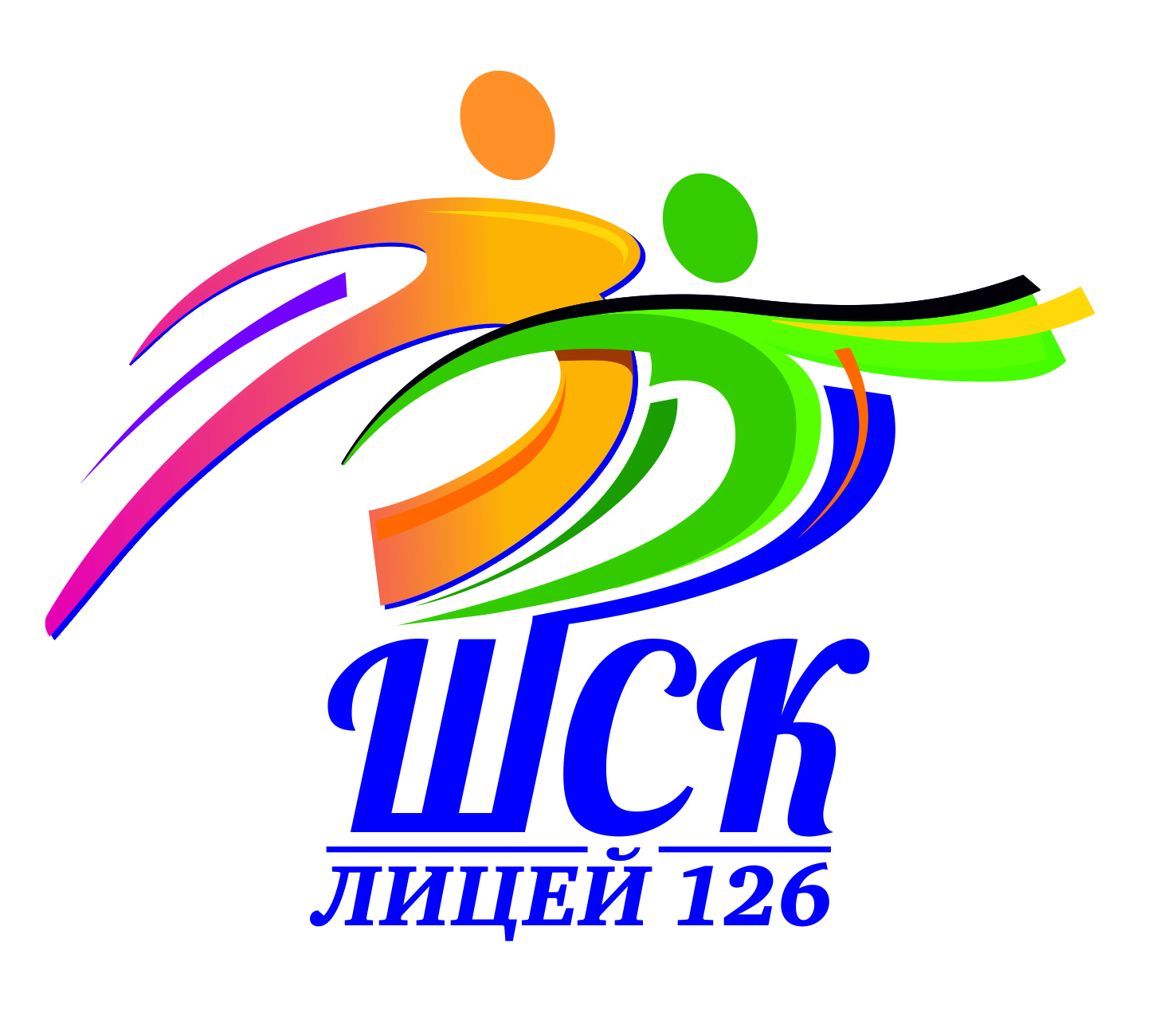 « АКМЕ»в физкультурных мероприятиях  за 2021-2022 учебный  год№, п/пНазвание конкурса, (в том числе акции, фестивали, в т.ч. спортивные и проводимые в сети Интернет)Общее количество участников (кол-во победителей, призеров)Муниципальный уровеньМуниципальный уровеньМуниципальный уровень1Соревнования по шахматам в рамках Спартакиады муниципального образования « Финляндский округ»Победитель-1Призёр-12уч.2Соревнования по настольному теннису  в рамках Спартакиады муниципального образования « Финляндский округ»3 участникаПобедитель-13Соревнования по плаванию  в рамках Спартакиады муниципального образования « Финляндский округ»6 участниковПобедитель-1Призёры-34Соревнования по лыжным гонкам в рамках Спартакиады муниципального образования « Финляндский округ»Команда победитель(6 уч.)Победитель-1Призёры-25Соревнования по плаванию в рамках Спартакиады муниципального образования « Финляндский округ»Команда победитель-6уч.Победитель-1Призёры-36Соревнования « Весёлые старты»  в рамках Спартакиады муниципального образования « Финляндский округ»Команда победитель-16 уч.7Соревнования по баскетболу в рамках Спартакиады муниципального образования « Финляндский округ»Команда победитель-12 уч.8Соревнования по волейболу  в рамках Спартакиады муниципального образования « Финляндский округ»Команда юноши- победитель12 уч.Команда девушки –победитель12 уч.Районный уровеньРайонный уровеньРайонный уровень9Соревнования по спортивному многоборью ( л/а эстафета) в рамках Всероссийских спортивных игр школьников « Президентские спортивные игры» 2007-2008 г.р.Победитель-12уч.10Соревнования по лёгкой атлетике ( встречная эстафета) в рамках Игр школьных спортивных клубов Команда-призёр-12 уч.11Соревнования по баскетболу 3х3 в рамках Всероссийских спортивных игр школьников « Президентские спортивные игры» 2005-2006 г.р.( девушки)Команда -призёр-4 уч.12Соревнования по волейболу в рамках Всероссийских спортивных игр школьников « Президентские спортивные игры» 2005-2006 г.р.( девушки)Команда-призёр-8 уч.13Соревнования по волейболу в рамках Всероссийских спортивных игр школьников « Президентские спортивные игры» 2008-2008 г.р.( девушки)Команда-призёр-8 уч.14Районный этап Всероссийской олимпиады школьников по физической культуреПризёр-2Уч-415Соревнования по лёгкой атлетике среди юношей в районном этапе Малых Олимпийских игр» Кубок Победы», посвящённых 77-ой годовщине Победы среди ОУ Калининского районаКоманда призёр-6 уч.16Соревнования по лёгкой атлетике среди девушек  в районном этапе Малых Олимпийских игр» Кубок Победы», посвящённых 77-ой годовщине Победы среди ОУ Калининского районаКоманда – победитель 6 уч.17Соревнования по баскетболу 3х3 среди юношей в районном этапе Малых Олимпийских игр» Кубок Победы», посвящённых 77-ой годовщине Победы среди ОУ Калининского районаКоманда – победитель 4 уч.18Соревнования по баскетболу 3х3 среди девушек в районном этапе Малых Олимпийских игр» Кубок Победы», посвящённых 77-ой годовщине Победы среди ОУ Калининского районаКоманда призёр-4 уч.19Соревнования по мини-футболу  среди юношей в районном этапе Малых Олимпийских игр» Кубок Победы», посвящённых 77-ой годовщине Победы среди ОУ Калининского районаКоманда – победитель-8 уч.20Соревнования по волейболу в районном этапе Малых Олимпийских игр» Кубок Победы», посвящённых 77-ой годовщине Победы среди ОУ Калининского районаКоманда – победитель 10уч.21Соревнования по ГТО в районном этапе Малых Олимпийских игр» Кубок Победы», посвящённых 77-ой годовщине Победы среди ОУ Калининского районаКоманда –призёр-8 уч.22Районный этап Малых Олимпийских игр» Кубок Победы», посвящённых 77-ой годовщине Победы среди ОУ Калининского районаКоманда –победитель 46уч.23Соревнования  « Знатоки олимпизма»  в рамках Игр школьных спортивных клубов.Команда-победитель(4 уч)24 Соревнования  « Мини- футбол в школу» 2006-2007г.р.(дев) в рамках Игр спортивных клубовКоманда-призёр(6 уч.)25Соревнования « Мини- футбол в школу» 2008-2009 г.р.(дев) в рамках Игр спортивных клубовКоманда-призёр(6 уч.)26 Соревнования по футболу в рамках Всероссийской программы « Кожаный мяч» девочки 2012 г.р.Команда –победитель(10уч)27Общекомандный зачёт ШСК « АКМЕ» в рамках Игр школьных спортивных клубов образовательных организаций Победитель28Общекомандный зачёт команды ГБОУ Лицея №126 в рамках Всероссийских спортивных игр школьников « Президентские спортивные игры» 2005-2006 г.р. Команда призёрГородской уровеньГородской уровеньГородской уровень29Региональный этап Всероссийской олимпиады школьников по физической культуреПризёр-2 уч.30Соревнования по спортивным бальным танцам « Кубок Новации»Победитель-1Призёр-1 уч.26 уч.31Соревнования по спортивным бальным танцам « Кубок Звезды Северной Столицы»16 номинаций: 27 победителей11 призёров46 уч.32Соревнования по спортивным бальным танцам «Чемпионат и Первенство Санкт-Петербурга»3 номинации 56 уч.: победит-2Призёры-633Соревнования по спортивным бальным танцам «Кубок Танц-Мастера»40уч.Призёры-234Соревнования по спортивным бальным танцам «Рейтинг-Турнир»13 номинаций 48уч.:Победитель-10Призёры-14Всероссийский уровеньВсероссийский уровеньВсероссийский уровень35Соревнования по спортивным бальным танцам «Москвич»33 уч.Призёры-236Соревнования по спортивным бальным танцам «Латинский квартал»Участников 58Победитель-2Призёры-237Соревнования по спортивным бальным танцам «Вальс Победы»Участников 75Призёры -2Международный уровеньМеждународный уровеньМеждународный уровень38Соревнования по спортивным бальным танцам «Витебская снежинка»Призёр-2 ( уч.2)